冬季雪国列车VIA · 加西风情9日半自助游团号： DEX09团期：2019/11/01 ~ 2020/03/31逢六出发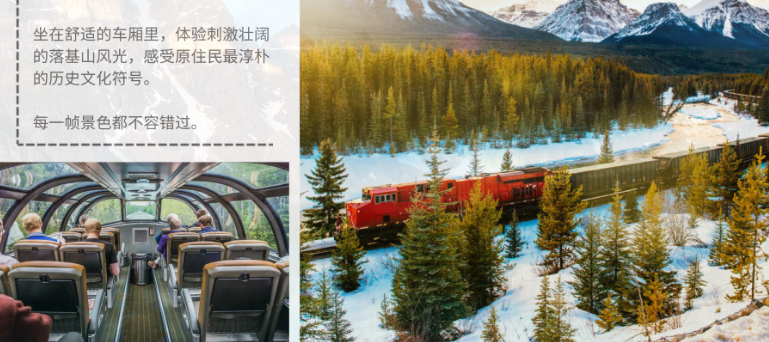 出发城市：温哥华 YVR            结束城市：卡尔加里YYC           **若因天气因素导致行程景点、活动项目的关闭或无法实现，将以其他景点取代***以上团费不适用于2019/12/16-2020/01/04、2020/02/12-02/16，落基山段酒店节假日附加费参考价格C$150/人/晚*酒店房型以一张床或两张床为主，若您有特殊要求请提前备注，我处尽量协调三人间、四人间不设加床服务小童优惠价基于“两名成人入住双人间”的情况下使用，不占床位网站行程细节与价格若有差异，以本公司之账单及确认单为准 VIA国铁预订须知：**********************************************************************************************************1.如因意外事件及不可抗力，包括但不限于，交通运输公司运力调配、机场或车站临时关闭、交通运输公司临时取消、天气原因、交通运输管制等，导致航班火车取消或延期的，旅行社将尽最大努力协助您办理变更事宜。如遇火车延误超过5小时或以上，您可以选择等候火车或取消火车段行程。如选择取消火车段行程，我处将协助跟进火车票相应费用的退款，并为您免费提供当晚温哥华Travelodge或同级酒店住宿。改签航班或其他交通方式费用，由客人自行负担。 2. 本产品中打包加拿大VIA国家铁路VIA Rail Canada火车票产品，火车信息及退改政策请以最终加拿大VIA国家铁路运营方确认为准。 3. 强烈建议您提前购买相关旅游保险。***********************************************************************************************************************************预订须知：本产品为目的地参团， 请自备有效旅游签证。并根据您的护照类型， 提前确认并办理eTA。详情请询http://www.cic.gc.ca/english/visit/eta.asp（电子旅行证普通话：https://www.youtube.com/watch?v=O4iyyMVFvfM）请在预订时务必提供准确、完整的信息（姓名、性别、联系方式、成人或儿童等），以免产生预订错误，影响出行。如因缺失信息而耽误行程或造成损失，责任自负。如果您在在出行前7天仍未收到《出团确认书》，请及时联系我司工作人员。为了让您的行程更加圆满、愉快、顺利，我们强烈建议您在订购时一并选订活动门票、餐饮套餐、额外酒店住宿等，出团前7天内及出团期间不提供任何加订服务。本线路为【自助游】及【目的地散客拼团】的组合型产品：【自助游】行程期间不提供司导服务；【目的地散客拼团】行程期间，在保证承诺的服务内容和标准不变的前提下，与其他客人拼成一个团，统一安排行程。不同出发日期，行程前后顺序可能有所调整。酒店星级：北美酒店没有官方酒店星级评定标准，行程所涉及酒店均为当地品牌酒店。北美酒店标准双人间配备为一张床或两张床，如您对床型有特别要求，请在预订时告知， 我们将尽力协调。产品组成要素，如：旅游车辆、酒店、餐厅、旅游景点设施、语言文化，因地区，国度的不同，衡量标准也不同，敬请理解。（语言可能是双语，如普通话或English） 旅游车辆：根据团队人数安排相应的车辆。 行程中所使用的各类交通工具、酒店、餐厅及观光景点对游客的安全及权益问题，各营运机构皆有不同条例，以对游客负责；如有意外伤亡或其他损失情况，当根据各营运机构所订之例为解决依据，概与本公司无涉。如遇上特殊情况，如恶劣天气、交通事故等，本公司保留修改或取消行程的权利。强烈建议您购买旅游保险，以确保个人利益。如遇有关航班取消、延误、气候及其他旅行安全问题，均有其专司条例，直接对旅客相对应，概与本公司无涉。出行须知： 如果您的行程中包括接送机服务，请您务必提供准确的航班信息，并提前到达指定接机地点。如因信息不准确造成接机有误，旅行社保留提供第二次服务的权利或加收$30/人的接机费。建议您出行前兑换当地货币，导游不提供货币兑换服务。根据不同酒店操作要求，可能会要求您提供信用卡作为住宿期间的押金，用于入住期间杂项费用（如：电话、洗衣、餐饮）(incidental)的保证。房间内严禁吸烟，否则罚款自负。出行前及出行中，如您需要帮助，欢迎您拨打中文客服电话：北美免费1-855-201-8525；中国免费400-113-3813。所有自费活动、餐饮均须提前预订，出团期间不提供任何加订服务，敬请谅解。出团期间，请在导游约定的时间到达上车地点集合，切勿迟到，以免耽误其他游客行程。若因迟到导致无法随车游览，请您自行前往下一集合地点，责任自负，敬请谅解。出团期间，可能会有入住不同酒店的情况，如涉及不同酒店客人的接送事宜，司导人员会根据团队实际情况进行合理安排，敬请理解、配合，谢谢。出团期间，可能会有不同的车辆和导游为您服务，如给您带来不便，敬请谅解！行程期间，如你需要离团，请签署《离团确认书》。16岁以下旅客参团，需有成年人（18岁或以上）陪同参加。行程中的赠送项目，如因交通、天气等不可抗力的因素导致不能赠送的、或因您个人原因不能参加的，费用不退，敬请谅解。如果您有特殊需求（如床型、素食、婴儿椅等），请至少在出行前7天告知，我们将尽力协调，但不作保证。以下情况适用于订单取消和更改：- 同订单减少参加行程人数- 取消整张订单- 更改行程- 更改同一行程的不同参加日期1.     出团前45天内，更改或取消订位而不能享用行程内之某一或全部活动、餐饮、门票及住宿，不作任何退款；2.     出团前46天 或以上，扣除30%的团费以下情况适用于订单修改- 增加参加行程的人数（取决与行程相应日期的资源情况）- 修改参加行程人的姓名1.	出团前45天内，不做任何修改2.	出团前45天或以上，收取C$50/单/次 的服务费任何原因需要取消或修改订单, 银行电汇费用或信用卡费用将连同取消或修改费用一并在退款中扣除； 任何更改或取消，必须透过电邮或传真书面形式直接与本公司联络及办理；取消和退款事宜在1—7个工作日处理。冬季行程温馨提示：落基山景区冬季天气干燥寒冷，通常气温为零下10度，早晚多变，请准备充足的御寒保暖衣物，防寒帽、毛袜及防水防滑的雪靴或运动鞋等。请务必KEEP NICE AND WARM!行程中冬季活动项目需签署“免责声明”， 在游览过程中， 请务必注意自身安全， 我们强烈建议您购买旅游保险。落基山地处高海拔地区，冬季依然日照充足，请带上防晒霜、太阳镜和帽子，以免遭到紫外线照射，以及避免雪盲发生的机率。落基山景区内，冬季活动项目丰富，建议提前规划行程，预订活动项目。班夫上温泉：室外天然温泉，冬季温差大，务必在温泉起身后，注意保暖避免着凉；建议每次浸泡时间不超过15-20分钟；温泉区提供置物柜，请注意贵重物品的保管。雪上大脚/冰雪行走：户外活动注意保暖；在冰雪湖面及峡谷中行走，请穿着防滑旅游鞋，请务必注意安全。请在健康出行的同时，不要忘记带上您的相机和微笑。第一天 原居地——温哥华（原居地– 抵达温哥华）第一天 原居地——温哥华（原居地– 抵达温哥华）原居地飞往温哥华，抵达后送温哥华酒店休息。行程提供免费接送机服务： 【接机等候点1】加拿大内陆航班：二号行李提取区； 【接机等候点2】加拿大国际及美国航班：接机大堂人形木刻温馨提示当日接机后为自由活动，接机小费每人加币5元餐饮全天自理 住宿Accent Inn 或 Ramada 或同级第二天   加西名城——温哥华一日游第二天   加西名城——温哥华一日游8：00酒店集合出发，当天导游带领您认识加拿大的加西名城【温哥华Vancouver】前往参观北美第二大唐人街【温哥华唐人街（China Town）】。游览华埠特色景点：丝绸之路吉尼斯纪录世界最窄商用建筑物，三记号、温哥华第一条以华名的街道、加华丰碑、千禧门牌坊、中华门牌坊等。后前往【煤气镇（Gas town）】，又译盖斯镇，位于市中心东北角，是温哥华最古老的一区，作为温哥华的发祥地而文明，如今这是一片飘逸着19世纪旧温哥华气息的旧街。树立在交叉路口的蒸汽钟便是这里的标志，他每隔15分钟就会从蒸汽管中发出汽笛一样的声音。在街道两边经过装修的旧屋，现在已经成为了各种古董店、纪念品店、画廊及古雅的餐厅。温哥华的地标性建筑【加拿大五帆广场（Canada Place）】，这里曾是1986年万国博览会的加拿大馆。建筑样式为五块白帆，也被称为五帆广场。迎着海风散步，非常惬意。随后前往【加拿大冬奥会纪念公园（Canada Winter Olympic Park）】公园坐落在温哥华繁华的街区中，如一颗跳动着的绿色心脏。内有遮天蔽日的浓密森林、宽阔而平静的湖泊、与人类和谐共处的成群结队的鸟类，是一个慢跑、骑车、滑旱冰或散步的绝佳地点。打卡北美最大的市中心公园【史丹利公园（Stanley Park）】，与图腾柱合影留念，这里的海堤南岸更是游客必到以及温哥华市最佳拍摄点。下午登上温哥华市区最高点的【伊丽莎白女皇公园（Queen Elizabeth Park）】这座占地52公顷的绿地是加拿大第一座植物展示园，是认识加拿大原生树种的好地方，远眺北温哥华市群山。随后横越狮门大桥，前往北温哥华市，您可自费游览【卡佩兰奴吊桥（Capilano Suspension Bridge）】（费用不含，需自理）温哥华的温带雨林在一年四季都是大家钟爱的去处，轻轻摇曳的卡佩兰奴吊桥，高70米，跨度137米，横跨激流汹涌的峡谷。通过215米令人惊心动魄的空中走廊（Ciffwalk），前往悬臂式平台和阶梯前往卡佩兰奴河上方30层楼的高度，享受空中漫步的刺激。最后前往【加拿大当地酒厂】品尝加拿大本地出产的葡萄酒以及闻名世界的冰酒，后结束愉快的行程。温馨提示当天行程含司导服务，小费每人加币10元餐饮全天自理 住宿Accent Inn 或 Ramada 或同级第三天 花园城市——维多利亚一日游第三天 花园城市——维多利亚一日游08：00早上搭乘【BC渡轮】前往维多利亚。航程约100分钟，船上有餐厅、礼品店、洗手间及舒适客舱。沿途欣赏高尔夫群岛的优美景色。抵达后前往百年【布查特花园（The Butchart Gardens）】（门票包含）：这座占地22公顷（55英亩）的百年私家花园，曾经是废弃的采矿场，在布查特夫人的努力下改造成一 代名园。布查特花园一年四季都对外开放欢迎游客。拥有各种奇花异草、各式风格的庭园造景，被指定为国家历史遗迹。团队午餐后，穿过【同济门（Gate of Harmonious Interest）】，即可来到北美历史第二悠久的【唐人街（China Town）】，观赏加拿大最窄的街道等奇妙景观。前往位于太平洋海岸的【比根公园及起点之里程碑(Beacon Hill Park)】，参观横贯加拿大公路起点之【零公里里程碑（Mile Zero）】。后前往 【加拿大维多利亚港Victoria Harbor】体验维多利亚市中心内港的美景和丰富的人文内涵，包括省政府所在地：外观历史悠久的【省议会大厦（Legislative Buildings）】以及庄严又不乏优雅的内港地区地标性建筑【帝后酒店（Fairmont Empress Hotel）】。结束后搭乘轮渡返回就温哥华，入住酒店休息。温馨提示当天行程含司导服务，小费每人加币10元行程含BC 渡轮船票及【布查特花园门票】餐饮全天自理 住宿Accent Inn 或 Ramada 或同级第四天 雪国列车，穿行落基山（温哥华Vancouver – 加拿大国铁VIA Rail）第四天 雪国列车，穿行落基山（温哥华Vancouver – 加拿大国铁VIA Rail）享受一个没有Morning Call的早晨后，送往VIA火车站，搭乘雪国列车【VIA国铁-加拿大人号】开启您的雪国之旅。VIA国铁发车时间：下午15:00PM太平洋火车站地址：1150 Station St, Vancouver, BC V6A 4C7重要提示：火车上无司导服务，凭有效证件及VIA火车电子票办理登车手续建议至少提前1小时到火车站办理登车手续免费托运行李每人限2件，每件上限为23KG，三边总长不超过158CM；手提行李1件，上线11.5KG，43x15x33CM如因意外事件及不可抗力，包括但不限于，交通运输公司运力调配、机场或车站临时关闭、交通运输公司临时取消、天气原因、交通运输管制等，导致火车取消或延期的，旅行社将尽最大努力协助您办理变更事宜。本产品中打包加拿大VIA国家铁路VIA Rail Canada火车票产品，火车信息及退改政策请以最终加拿大VIA国家铁路运营方确认为准。温馨提示送站导游小费每人加币5元餐饮全天自理 （VIA 火车内有独立的餐车厢，可在火车上自行购买餐食或提前准备）住宿VIA火车 列车内第五天 雪国列车，初见贾斯珀（VIA火车抵达贾斯珀 – 贾斯珀自由行）第五天 雪国列车，初见贾斯珀（VIA火车抵达贾斯珀 – 贾斯珀自由行）11:00沿途800公里壮丽山河，让你饱览落基山冬季风光。行驶在雪山瀑布当中，蔚色天际下是雪白的冰川。正如文人墨客之话语：“落基山，是一座让人可以顶礼膜拜的神庙，洗净心灵”。夕阳西下，夜幕降临，今晚你将在纯净的大自然中入眠。VIA火车抵达贾斯珀：约早上11:00AM抵达【Jasper Station贾斯珀火车站】，见【西星假期】接站牌（接站为英文向导举牌），前往入住【费尔蒙贾斯珀度假村Fairmont Jasper Park Lodge】。度假村小屋风格的费尔蒙酒店，占地超过700英亩，每个人都能在度假村中找到适合自己的体验。迫不及待体验冰雪乐趣的您，可以免费使用酒店提供的越野滑雪板、雪鞋、冰刀或平底雪橇，满足所有的冬季探险需求。白天太短暂？手捧一杯热巧克力，围坐在火炉旁，认识天南地北的新朋友，仰望天空繁星点点，不是更惬意吗？推荐自费活动：【冰走峡谷Maligne Canyon Icewalk】这是贾斯珀最受欢迎和令人印象深刻的冬季冒险之一。专业户外导游将带您前往【玛琳峡谷Maligne Canyon】的底部 - 这是贾斯珀国家公园中最深的峡谷 - 您将在那里探索冰冻的瀑布，冰洞和令人难以置信的冰层。您将了解Jasper的Maligne Valley，Karst地形以及“消失的”Medicine Lake的神秘面纱。冰上漫步之旅大约3.5公里（2.1英里），大部分是下坡。费用包含：加币 69/成人，35/小童（6-12岁），建议小费加币5/人专业户外向导（英语）随行，小团接待全程3-3.5小时，限6岁以上游客参与，请穿着适当天气的衣物酒店至景点接送服务冰上健行器材（铆钉冰爪），请在预订是注明您的鞋码，以便为您准备器材参加活动需签署《免责声明》如因天气影响不能实现，则退还该项活动费用推荐滑雪体验 – 【Marmot Basin 马莫柏森滑雪场】用滑雪模式打开落基山之旅，是一个智慧之选。告别走马观花，体验加拿大冬季生活，滑雪是绝不可少的。落基山内蕴藏众多滑雪场，将可让你一展身手。不管您是初学者，还是有一定的基础，又或者您已是达人级别，在这里总有适合您的雪道，让你尽享冬日乐趣。【初学者半日体验课】费用包含：加币 125/人 13岁或以上适用含2小时 滑雪学习课（10:00AM 或 13:30PM）贾斯珀小镇——滑雪场 穿梭班车基础滑雪装备租赁：【双板滑雪装】 双板/滑雪鞋/雪杖/头盔  或 【单板滑雪装】单板/滑雪鞋/头盔Magic Carpet & School House 区域缆车温馨提示当日接站后为自由活动，无导游服务，请提前选订喜爱的自费活动餐饮全天自理 （VIA 火车内有独立的餐车厢，可在火车上自行购买餐食或提前准备）由于次日出发时间较早，建议您提前准备次日早餐住宿费尔蒙贾斯珀度假村Fairmont Jasper Park Lodge第六天 行走冰原大道·邂逅露易丝湖（贾斯珀-冰原大道-露易丝湖）第六天 行走冰原大道·邂逅露易丝湖（贾斯珀-冰原大道-露易丝湖）07:0012:00早上请在酒店大堂集合，7：00至7：30AM搭乘城际班车，前往露易丝湖。行驶在被《国家地理杂志》评为“世界十大景观公路”之一的【93号冰原大道】上，沿途银装素裹，美不胜收。中午时分抵达素有“落基山蓝宝石”之美誉的【露易丝湖Lake Louise】，笼罩在崇山峻岭之下的【费尔蒙露易丝湖城堡酒店Fairmont Chateau Lake Louise】如在画中。慢节奏感受露易丝湖静谧与典雅。连续两晚您将下榻这幢世界知名酒店，入住后您可以慢慢探索认识【费尔蒙露易丝湖城堡酒店】的前世今生，驻足欣赏酒店内每一处匠心独运的设计，酒店完美融合了维多利亚时代的古典美感与落基山的自然纯朴。重要提醒：城际班车由专业英文司机为您提供贾斯珀至露易丝湖交通服务由于出发时间较早，当天不提供早餐加订服务，请自行提前准备早餐班车约中午抵达露易丝湖城堡酒店后，酒店一般在下午 3 点后办理入住，您可先寄存行李如遇天气原因等不可抗力原因，城际班车的发车延误或被迫取消，我处将积极协调您的行程推荐自费活动项目：【露易丝湖马拉雪车Sleigh Rides】 每人CAD45，小童35（3-8岁适用）静谧的湖面，从远处飘来清脆的铃铛声响。正是那马拉车徐徐缓行。如皇室贵族一般，坐着礼宾马车，沿着山林边沿包揽这原生态的冬日山林之美。整个行程通常45至60分钟。推荐自费活动项目：【费尔蒙英式下午茶 Fairmont Afternoon Tea】每人CAD70费尔蒙露易丝湖城堡酒店，除了她深厚的历史底蕴和典雅的建筑艺术外，酒店另一个被称道的是其地道的英式下午茶。坐在一楼临窗的豪华餐厅内，透过高大的拱形玻璃窗眺望窗外迷人的露易斯湖及维多利亚冰川，美食美景并收，可谓人间一大享受。温馨提示当日无导游服务，下午为自由活动，请提前选订喜爱的自费活动餐饮全天自理 （可自选加订 费尔蒙豪华自助早餐）住宿费尔蒙露易丝湖城堡酒店 Fairmont Chateau Lake Louise第七天  自由自在-随心行程（露易丝湖滑雪场 或 优鹤国家公园）第七天  自由自在-随心行程（露易丝湖滑雪场 或 优鹤国家公园）重要提示今天的行程您可选择留在酒店内优哉游哉，尊享费尔蒙。亦或者加订选择跟随导游走进优鹤国家公园，或选择前往露易丝湖滑雪场体验一把滑雪乐趣*如需加订行程，需要预定时一并确认选择*YL01行程一【优鹤露易丝湖雪趣行】YL01：11：00 酒店大堂集合出发。今天导游将与带领您领略落基山冰雪秘境。沿着 1 号公路往西走，进入【Yoho National Park优鹤国家公园】，跟随着【踢马河 Kicking Horse River】的声响，走进海拔1299公尺，优鹤国家公园内最大的湖泊-【翡翠湖 Emerald Lake】（游览时间：30 分钟），此时她已褪去夏日的烦嚣，换上洁白的冬衣。 夏日的泛舟湖面，换成了野外远足滑雪探险的秘境。返回酒店前，将造访【露易丝湖村 Lake Louise Village】，您可以在这里补给食品，或逛逛这里几家小商品店，也许有不期而遇的惊喜哦。回到露易丝湖后，精心安排【雪上大脚Snow Shoeing（免费借用雪地大脚鞋）】（此项活动需视天气及湖面结冰情况而定），踏步在软绵绵的积雪当中，感受零距离的冰雪奇缘。费用包含：每人CAD79，大小同价；另付导游小费 每人加币 10舒适旅游车辆及司导服务国家公园门票免费借用雪地大脚鞋YYC-WL行程二【露易丝湖滑雪场自由行】YYC-WL：【露易丝湖滑雪场 Lake Louise Ski Resort】位于壮美的落基山脉中心，拥有传奇般的 4,200 英亩滑雪场，有着世界一流的地形，当然更有着远近闻名的友善待客之道。滑雪场布局独特，拥有适合各种水平游客的初级、中级和高级雪道，让全家人和各种不同能力水平的游客都能分享滑雪体验。这里有数不胜数的滑道、林间空地和沟槽、和缓的斜坡、巡游雪道、偏僻的碗型场地和落基山脉部分最有挑战性的地形。知名的餐饮选择包括寿司餐厅供应的美味佳肴。非滑雪活动包括冬季观景高空缆车、雪上大脚鞋、雪上飞碟和各种精彩活动。从滑雪场可以远眺到环绕着路易丝湖的群山，十分壮观，很多滑雪爱好者都评价这里是“令人终生难忘的滑雪场地”。费用包括：每人 加币160（13岁以上适用） （无导游服务）【露易丝湖滑雪场】一日通票酒店至滑雪场 接驳车服务基础滑雪装备租赁：【双板滑雪装】 双板/滑雪鞋/雪杖/头盔  或 【单板滑雪装】单板/滑雪鞋/头盔Heli Tour行程三【直升飞机气泡湖乐趣行】Heli Bubbles Tour直飞飞机高空俯瞰落基山脉，绝对是最炫酷的一款旅游体验。从酒店大堂接您出发，前往直升飞机基地。专业的飞行驾驶员保驾护航，20分钟的飞行时间，高空俯瞰壮阔的落基山脉，目及之处一切都变得那么渺小。绝对是你此行的点睛之笔！1小时的大脚雪鞋乐趣体验，令人乐而忘返。返回基地后，为您安排热乎乎的午餐餐食，补充体力后，再到神秘的“气泡湖”【亚伯拉罕湖 Abraham Lake】。养在深闺之中的她被亲切的称为“气泡湖”。与落基山脉众多浑然天成的湖泊不同的是，气泡湖是一个人工湖泊。而恰恰如此，湖底的有机物在细菌分解的过程中产生了甲烷气体，在冬季湖面冰封时，这些气体被冻住了湖面的冰层中，造就的眼前奇妙无比的“气泡湖”景观。行程结束后，送返酒店。费用包含：每人 加币500 （2岁以上适用）（英文司导服务）含露易丝湖酒店 接送交通20分钟飞行时间 和1小时 大脚雪鞋活动热午餐温馨提示加订行程为三选一；如需加订行程，需要预定时一并确认选择餐饮全天自理（可自选加订 费尔蒙豪华自助早餐）住宿费尔蒙露易丝湖城堡酒店 Fairmont Chateau Lake Louise第八天 冰瀑峡谷·认识班夫（琼斯顿峡谷-朱砂湖-班夫小镇）第八天 冰瀑峡谷·认识班夫（琼斯顿峡谷-朱砂湖-班夫小镇）11：00自行退房后，酒店大堂集合出发，今天导游将带您认识【班夫国家公园 Banff National Park】行走在弓河河谷地带，犹如进入了北欧森林，皑皑白雪压枝。一路前往【琼斯顿峡谷 Johnston Canyon】（游览时间：80分钟）。落基山脉的冰川峡谷百闻不如一见。夏季里湍急的瀑布，在冬季来临后，凝结成一道道银色的冰帘，好似静止的时间。精心安排【冰走峡谷Ice Walk（免费借用铆钉冰爪）】，徒步在冰雪峡谷之中，看高挂的瀑画出的完美线条，任由冰雪小精灵在您的眉梢挂上精致的冰花点缀。归来后，导游为您送上一杯暖暖的热巧克力，瞬间融化寒冷。【Rundle Mountain郎杜山】绝对是班夫国家公园中，排名前十的名山。石灰岩构造的巨大断层山体，朝西的一侧鬼斧神工的断面成为班芙镇最俊俏的背影，而观赏她的最佳景点莫过于【朱砂湖Vermillion Lake】（游览时间：15分钟），湖水源自附近的硫磺山的硫温泉，因而河床的颜色变成朱砂褐色，岸边都是沼泽地，黏乎乎的稀泥散发着硫磺的天然气味。在这里，只要你一抬头，俊俏的Rundle Mountain山体呈现给你的是截然不同的面貌。或犹抱琵琶半遮面、或掩映在迷雾中、或如同一位健美先生般优雅地展示着他美丽的肌肉线条，成就了摄影师最钟爱的班夫拍摄地之一。沿着小镇山径前往【惊喜角Surprise Corner】（游览时间：15分钟），拐角驻足，您惊喜地发现，一座巍峨的“苏格兰城堡”矗立在弓河河谷上方，这正是班夫国家公园的历史遗产“费尔蒙班夫温泉酒店”，她如同冬日童话般，与您美好的相遇。继而前往小镇打卡必游景点【弓河瀑布Bow Fall】（游览时间：15分钟），夏日咆哮奔腾的景观，此刻彷如被时间施了魔法，时空在这一刻静止了。但你仍然能听到在凝固的冰层下，传来阵阵的河水冲击声，一如要冲破时间魔法的禁锢。告别冬日的暖阳，返回酒店入住休息温馨提示当天行程含导游服务，需支付导游小费每人加币 10 元餐饮全天自理（可自选加订 费尔蒙豪华自助早餐）住宿费尔蒙班夫温泉酒店 Fairmont Banff Springs 第九天  养生温泉·情定落基山  (班夫缆车–费尔蒙班夫温泉酒店-班夫硫磺温泉-卡尔加里）第九天  养生温泉·情定落基山  (班夫缆车–费尔蒙班夫温泉酒店-班夫硫磺温泉-卡尔加里）10：1510：4017：00酒店大堂集合，出发开启冬日班夫小镇风情游行程，游走班夫观光。前往【硫磺山Sulphur Mountain】（游览时间：60分钟），可选择【班夫观光缆车Banff Gondola（自费加订）】（2020/01/07~01/18 期间为冬季维护停运，不提供该项预订 ）。随着缆车缓缓而上，落基山雪国大幕在眼前拉开序幕。登上山顶，饱览落基山延绵的雪国风光，山舞银蛇，原驰蜡象。自由参观山顶站内，国家公园特设的生态展示厅，认识落基山脉丰富的动植物资源，多感官诠释落基山高山生态系统。时长3分钟《Above Banff》，用鹰眼的视角，震撼的音效、先进的视觉影片处理技术，贴近裸眼3D效果，极尽完美地展现班夫国家公园的全貌。在北美最高的景观餐厅，手捧一杯热咖啡，远眺群山。走进【费尔蒙班夫温泉酒店 Fairmont Banff Springs Hotel】（游览时间：30分钟），犹如穿越时空，返回到 18世纪。跟随导游的脚步，欣赏这座百年酒店的每一处匠心设计，聆听一段段历史往事。素有“北美小瑞士”之称的班夫小镇，沐浴在冬日的暖阳的。【小镇自由行】（游览时间：120分钟），结伴同行，一起发掘这里冬日乐趣。小镇是各种户外活动达人的装备集散地，你可以在这里淘宝到各种户外运动装备及衣物，物美价廉。或手捧一杯热乎乎的暖饮，懒懒地坐在咖啡吧里，来一次冬日阳光 SPA。班夫国家公园的前身是“班夫温泉保护区”。即来此地，怎可不试试冬日里最具人气的原生态硫磺山温泉呢？前往硫磺山脚下舒适温暖的【班夫上温泉 Banff Upper Hot Spring（赠送门票，请自备泳衣）】（游览时间：2小时），在清冷的空气中，被雪山和森林环绕，享受纯天然养生硫磺温泉浴，冰火两重天，实在是人生一大享受。温泉小贴士：室外天然温泉，冬季温差大，务必在温泉起身后，注意保暖，避免着凉；建议每次浸泡时间不超过15-20分钟；温泉区提供置物柜（1元硬币），请注意贵重物品的保管；温泉区提供泳衣及毛巾租赁服务；此温泉为赠送项目，如因游客个人原因或景点维护关闭原因，而无法参加温泉，不作任何退款。【班夫下车点】约17:00 Canalta Lodge, 地址：545 Banff AvenueT1L 1B5, Banff, AB T1L 1B5（根据活动项目时间，抵达班夫及卡尔加里时间可能会有变化，敬请理解）。经停【班夫镇Banff Town】后，驱车返回卡尔加里。虽然是短暂的停留，艾伯塔的山与水，人与城都却在脑海中刻画出深刻的记忆。整理相机和记忆中的美景。约18:30 抵达卡尔加里结束难忘的行程。【卡尔加里下车点1】Best Western Premier Calgary Plaza， 地址： 1316 33rd St NE, Calgary AB T2A 6B6【卡尔加里下车点2】Delta Calgary Downtown, 地址： 209 4th Ave SE, Calgary AB T2G 0C6【卡尔加里下车点3】卡尔加里机场温馨提示如您乘坐当晚离港航班，敬请安排在8:30PM后起飞航班，敬请留意！如您次日离开，可选择加订延住卡尔加里酒店服务餐食全天自理（可自选加订 费尔蒙豪华自助早餐）住宿无       团号：DEX09（加币/每人）双人间三人间四人间儿童*单人间床型或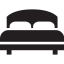 （11岁或以下）不占床位或VIA坐铺15181429129810462200VIA卧铺20081919178815362690VIA包厢22582169203817862940费用包含：交通：VIA火车（温哥华至贾斯珀单程）和当地舒适空调旅游巴士司导：行程内标注含有导游服务（中英文导游）住宿：行程中列明酒店标准间门票：国家公园门票保险：行程中交通意外险VIA行李标准：每人限2件行李，每件上限为23KG，三边总长不超过158CM；手提行李1件，上线11.5KG，43x15x33CM费用不包含：联邦服务税5%GST标注有司导服务的行程中，导游小费（每人每天$10加币，接机或送站 每人每次$5加币）全程餐饮（VIA 火车卧铺或包厢等级，含火车上两餐饮）行程中提及自选自费活动项目其它私人消费，如洗衣、电话、饮品、购物、收费电视等因交通延阻、战争、政变、罢工、天气、飞机机器故障、航班取消或更改时间等不可抗力原因所导致的额外费用任何种类的旅游保险节假日附加费赠送项目班夫硫磺山上温泉 Banff Upper Hot Springs（如因游客个人原因或景点维护关闭原因，而无法参加温泉，不作任何退款）免费借用铆钉冰爪自费活动选择  加币/每人自费活动选择  加币/每人自费活动选择  加币/每人成人儿童备注（以下项目均2人起订）备注（以下项目均2人起订）冰走玛琳峡谷 Maligne Canyon Icewalk冰走玛琳峡谷 Maligne Canyon Icewalk冰走玛琳峡谷 Maligne Canyon Icewalk6935（6-12岁适用）含英文向导含英文向导优鹤露易丝湖雪趣行 YL01优鹤露易丝湖雪趣行 YL01优鹤露易丝湖雪趣行 YL017979含中英文导游服务，小费$10/人次含中英文导游服务，小费$10/人次直升飞机气泡湖乐趣行 Heli Bubble Tour直升飞机气泡湖乐趣行 Heli Bubble Tour直升飞机气泡湖乐趣行 Heli Bubble Tour500500（2岁以上适用）20分钟飞行游览& 1小时大脚雪鞋20分钟飞行游览& 1小时大脚雪鞋班夫缆车 Banff Gondola班夫缆车 Banff Gondola班夫缆车 Banff Gondola6030（6-15岁适用）5岁以下免费5岁以下免费露易丝湖马拉车 Sleigh Ride露易丝湖马拉车 Sleigh Ride露易丝湖马拉车 Sleigh Ride3735（3-8岁适用）2人起订2人起订费尔蒙尊享西式晚餐 Fairmont Dinner费尔蒙尊享西式晚餐 Fairmont Dinner费尔蒙尊享西式晚餐 Fairmont Dinner12060（6-12岁适用）须一同预订早餐才享受此价格须一同预订早餐才享受此价格费尔蒙英式下午茶 Fairmont Afternoon Tea费尔蒙英式下午茶 Fairmont Afternoon Tea费尔蒙英式下午茶 Fairmont Afternoon Tea70702人起订（含餐厅服务费）2人起订（含餐厅服务费）费尔蒙豪华早餐（3顿）Fairmont Breakfast                  135               69（6-12 岁适用）                  135               69（6-12 岁适用）                  135               69（6-12 岁适用）                  135               69（6-12 岁适用）                  135               69（6-12 岁适用）          含餐厅服务费自费活动选择  加币/每人自费活动选择  加币/每人自费活动选择  加币/每人成人儿童备注（以下项目均2人起订）备注（以下项目均2人起订）露易丝湖滑雪场体验 YYC-WL露易丝湖滑雪场体验 YYC-WL露易丝湖滑雪场体验 YYC-WL160100（6-12岁适用）含雪场穿梭车，无司导服务含雪场穿梭车，无司导服务马莫柏森雪场【初学者半天体验课】Half Day Lesson马莫柏森雪场【初学者半天体验课】Half Day Lesson               125                90（6-12岁适用）            含雪场穿梭车，无司导服务               125                90（6-12岁适用）            含雪场穿梭车，无司导服务               125                90（6-12岁适用）            含雪场穿梭车，无司导服务               125                90（6-12岁适用）            含雪场穿梭车，无司导服务               125                90（6-12岁适用）            含雪场穿梭车，无司导服务               125                90（6-12岁适用）            含雪场穿梭车，无司导服务马莫柏森雪场【初学者全天体验课】Full Day Lesson马莫柏森雪场【初学者全天体验课】Full Day Lesson                200              122（6-12岁适用）            含雪场穿梭车，无司导服务                200              122（6-12岁适用）            含雪场穿梭车，无司导服务                200              122（6-12岁适用）            含雪场穿梭车，无司导服务                200              122（6-12岁适用）            含雪场穿梭车，无司导服务                200              122（6-12岁适用）            含雪场穿梭车，无司导服务                200              122（6-12岁适用）            含雪场穿梭车，无司导服务卡尔加里酒店延住价格价格价格价格价格价格BEST WESTERN PREMIERE CALGARY PLAZA$  125/间/晚 （标准2人间）；同房第三/四人：$20/人 (含早餐，酒店临近轻轨站，华人超市，餐厅，购物中心，提供免费机场接送6:00AM-23:00PM）$  125/间/晚 （标准2人间）；同房第三/四人：$20/人 (含早餐，酒店临近轻轨站，华人超市，餐厅，购物中心，提供免费机场接送6:00AM-23:00PM）$  125/间/晚 （标准2人间）；同房第三/四人：$20/人 (含早餐，酒店临近轻轨站，华人超市，餐厅，购物中心，提供免费机场接送6:00AM-23:00PM）$  125/间/晚 （标准2人间）；同房第三/四人：$20/人 (含早餐，酒店临近轻轨站，华人超市，餐厅，购物中心，提供免费机场接送6:00AM-23:00PM）$  125/间/晚 （标准2人间）；同房第三/四人：$20/人 (含早餐，酒店临近轻轨站，华人超市，餐厅，购物中心，提供免费机场接送6:00AM-23:00PM）$  125/间/晚 （标准2人间）；同房第三/四人：$20/人 (含早餐，酒店临近轻轨站，华人超市，餐厅，购物中心，提供免费机场接送6:00AM-23:00PM）CLARION HOTEL$  90/间/晚 （标准2人间）；同房第三/四人：$20； (含早餐， 提供24小时免费机场接送)$  90/间/晚 （标准2人间）；同房第三/四人：$20； (含早餐， 提供24小时免费机场接送)$  90/间/晚 （标准2人间）；同房第三/四人：$20； (含早餐， 提供24小时免费机场接送)$  90/间/晚 （标准2人间）；同房第三/四人：$20； (含早餐， 提供24小时免费机场接送)$  90/间/晚 （标准2人间）；同房第三/四人：$20； (含早餐， 提供24小时免费机场接送)$  90/间/晚 （标准2人间）；同房第三/四人：$20； (含早餐， 提供24小时免费机场接送)*我们强烈建议您在订购时一并选订自费活动及额外酒店住宿；*出团前7天内及出团期间不提供任何加订服务，且根据资源实际情况而定**以上价格谨作参考，费用如有变更，恕不另行通知，以账单最终价格确认为准**我们强烈建议您在订购时一并选订自费活动及额外酒店住宿；*出团前7天内及出团期间不提供任何加订服务，且根据资源实际情况而定**以上价格谨作参考，费用如有变更，恕不另行通知，以账单最终价格确认为准**我们强烈建议您在订购时一并选订自费活动及额外酒店住宿；*出团前7天内及出团期间不提供任何加订服务，且根据资源实际情况而定**以上价格谨作参考，费用如有变更，恕不另行通知，以账单最终价格确认为准**我们强烈建议您在订购时一并选订自费活动及额外酒店住宿；*出团前7天内及出团期间不提供任何加订服务，且根据资源实际情况而定**以上价格谨作参考，费用如有变更，恕不另行通知，以账单最终价格确认为准**我们强烈建议您在订购时一并选订自费活动及额外酒店住宿；*出团前7天内及出团期间不提供任何加订服务，且根据资源实际情况而定**以上价格谨作参考，费用如有变更，恕不另行通知，以账单最终价格确认为准**我们强烈建议您在订购时一并选订自费活动及额外酒店住宿；*出团前7天内及出团期间不提供任何加订服务，且根据资源实际情况而定**以上价格谨作参考，费用如有变更，恕不另行通知，以账单最终价格确认为准**我们强烈建议您在订购时一并选订自费活动及额外酒店住宿；*出团前7天内及出团期间不提供任何加订服务，且根据资源实际情况而定**以上价格谨作参考，费用如有变更，恕不另行通知，以账单最终价格确认为准*